Муниципальное бюджетное дошкольное образовательное учреждение-детский сад «Елочка» посёлок Бологово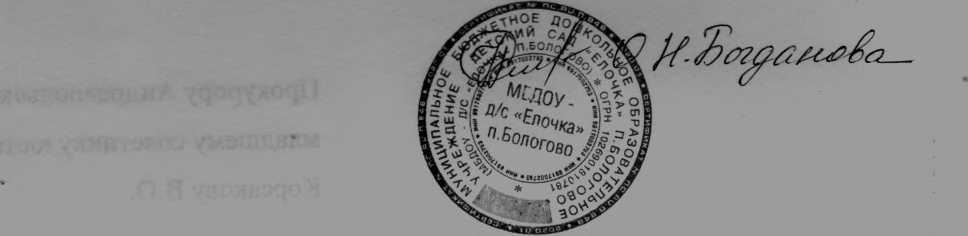 РасписаниеУтверждаю:^дополнительного образования ( кружковая работа)
на 2022-2023 учебный годИ.О.заведующего МБДОУ- д/с «Елочка» посёлок Бологово_Название кружкаРуководителькружкаНаправленностьВремяпроведенияВозраствоспитанников«От звука к букве»Павлова Н.В.СоциальногуманитарнаяПонедельник15.15-15.456-7 лет«Добрый мир»Павлова Н.В.СоциальногуманитарнаяСреда15.55-16.256-7 лет